ОСНОВНЫЕ ИЗМЕНЕНИЯ ЗАКОНОДАТЕЛЬСТВА В 2022 ГОДУДЛЯ БУХГАЛТЕРА БЮДЖЕТНОЙ ОРГАНИЗАЦИИТЕМЫ ОБЗОРАНДФЛНе позднее 1 марта нужно сдать годовой 6-НДФЛ с данными из 2-НДФЛНачиная с отчета за 2021 год сведения о доходах физлица (прежняя справка 2-НДФЛ) нужно подавать в составе расчета 6-НДФЛ.С 1 января уведомления о праве сотрудника на вычет инспекции будут передавать работодателямВ 2022 году работодатели продолжат предоставлять социальные и имущественные вычеты. Однако уведомление о праве на вычет им будет направлять сама инспекция (после обращения к ней работника). Документ выдается в формате pdf.К доходам 2022 года можно будет применять новый социальный вычет - на физкультурно-оздоровительные услуги. Организации предоставляют такой вычет в обычном порядке: на основании заявления работника и уведомления из инспекции.С 1 января изменят правила расчета налога при оплате работодателем путевокКомпенсация стоимости путевки не будет облагаться НДФЛ, даже если расходы на нее учли при расчете налога на прибыль. Если за год работнику выдали несколько путевок, освобождение действует только для первой.Кроме того, не будет облагаться НДФЛ компенсация путевок для детей сотрудников в возрасте до 18 лет (до 24 лет - для обучающихся очно). В 2021 году возрастной лимит - 16 лет.СТРАХОВЫЕ ВЗНОСЫ И ПЕРСУЧЕТС 1 января добавят основания для внеочередной подачи СЗВ-СТАЖОбычно СЗВ-СТАЖ нужно сдавать не позднее 1 марта. Однако, если застрахованное лицо подало заявление на страховую или накопительную пенсию, срок сокращен до 3 дней.С 2022 года в сокращенный срок нужно будет сдавать форму и в тех случаях, когда подано заявление:- на срочную пенсионную выплату;- единовременную выплату средств пенсионных накоплений.Кроме того, уточнят, что срок считается с даты обращения застрахованного лица либо со дня поступления запроса от ПФР.РАСЧЕТЫ С СОТРУДНИКАМИС 1 февраля при удержании из зарплаты нужно учитывать минимальный доходДолжнику дадут право подать приставам заявление о сохранении ежемесячного дохода в размере прожиточного минимума. При наличии иждивенцев гражданин сможет попросить суд защитить от взыскания более значительную сумму. Ограничение не касается исполнительных листов на взыскание алиментов, возмещение вреда здоровью, вреда в связи со смертью кормильца, а также возмещение ущерба от преступления.Если с заявлением все в порядке, пристав зафиксирует в постановлении требование сохранить минимальных доход. Это должны учитывать работодатели при удержании денег из зарплаты.С 1 января больничные листки по умолчанию будут электроннымиМедорганизации полностью перейдут на оформление электронных листков нетрудоспособности. Застрахованному лицу по его желанию могут предоставить выписку из электронного больничного.В законе указано, что бумажные бланки больничных выдают в отдельных случаях (пока их не определили).При каждом изменении статуса электронного листка нетрудоспособности (открыт, продлен, закрыт, аннулирован) работодатели будут получать автоматические сообщения от ФСС (http://www.fss16.ru/index.php?name=News&op=article&sid=1244). Согласия работника для этого не нужно.НАЛОГ НА ИМУЩЕСТВО, ТРАНСПОРТНЫЙ НАЛОГ, ЗЕМЕЛЬНЫЙ НАЛОГС 1 сентября сообщать об участках и автомобилях, которые инспекторы не учли, нужно по новой формеПоправки связаны с созданием федеральной территории "Сириус".Напомним, передавать сведения за прошедший год следует в период с сентября по декабрь.Не позднее 30 марта нужно сдать декларацию по налогу на имущество на новом бланкеСреди изменений стоит отметить скорректированные штрихкоды. Остальные правки имеют технический характер, они связаны с созданием федеральной территории "Сириус".С 1 января действует форма заявления об уничтожении зданий и помещенийЗаявление подается, чтобы с начала месяца гибели или уничтожения объекта на него перестали начислять налог на имущество. К заявлению можно приложить подтверждающие документы (например, справку органа государственного пожарного надзора, акт обследования объекта кадастровым инженером, уведомление о завершении сноса объекта капитального строительства).По результатам рассмотрения заявления инспекция направит уведомление о прекращении исчисления налога либо сообщение об отсутствии оснований для этого.С 1 января вводят единые сроки уплаты налога на имущество и авансов по немуПо всей стране будут действовать следующие сроки уплаты:- для налога - не позднее 1 марта следующего года;- для авансовых платежей - не позднее последнего числа месяца, следующего за отчетным периодом.НАЛОГ НА ПРИБЫЛЬНе позднее 28 марта организации культуры должны заплатить отложенный налог на прибыль за 2020 годУплату налога на прибыль за 2020 год можно было отложить организациям культуры, работающим в следующих сферах:- творческая;- искусство и организация развлечений;- деятельность библиотек, архивов, музеев и т.д.Если организация воспользовалась этой льготой, то внести необходимые суммы нужно не позднее 28 марта.Напомним, от авансов за 2020 и 2021 годы такие организации освобождены.С 1 января учесть затраты на путевки станет прощеРаботодатель сможет учитывать в расходах по налогу на прибыль затраты на санаторно-курортное лечение, даже если:- договор заключили напрямую с санаторием, а не через туроператора или турагента;- работодатель компенсирует затраты родителям, супругам или детям работников.Сейчас работодатель должен заключать договор строго с туроператором или турагентом. По турпутевкам это условие сохраняют.С 1 января уточняют правила расчета амортизации при реконструкцииПри реконструкции первоначальная стоимость будет изменяться независимо от размера остаточной стоимости основных средств. Аналогичное правило действует при достройке, дооборудовании, модернизации, техническом перевооружении, частичной ликвидации и т.д. Подобные разъяснения ранее выпускал Минфин. Теперь подход закрепляют в кодексе.Кроме того, будет предусмотрен порядок амортизации для случая, когда в результате реконструкции, модернизации или технического перевооружения срок полезного использования ОС не увеличился. Организация должна применять норму амортизации, которую определили по первоначально установленному сроку полезного использования. Эту позицию разделяет Минфин.С 1 января продолжит действовать ограничение на перенос убытка50-процентное ограничение на учет убытков прошлых лет продлили до конца 2024 года. По прежней редакции временный порядок можно было применять по 31 декабря 2021 года.Напомним, с 1 января 2017 года уменьшить базу по налогу на прибыль на убытки прошлых лет можно не более чем на 50%. Исключение составляют базы по некоторым специальным ставкам.ОНЛАЙН-КАССЫ И МАРКИРОВКАС 1 ноября в систему "Честный знак" нужно будет передавать сведения об обороте и списании промаркированной водыДля упакованной воды наступит очередной этап введения обязательной маркировки. С 1 ноября 2022 года участников оборота обяжут передавать сведения об обороте и обо всех случаях вывода из оборота (не только о розничной продаже).С 1 сентября вступят в силу новые требования по маркировке молочной продукции и упакованной водыУчастников оборота молочной продукции обяжут сообщать в систему "Честный знак" сведения об обороте и обо всех случаях вывода из оборота (а не только о розничной продаже). Это касается:- сыров и мороженого;- молочной продукции со сроком годности более 40 суток;- молочной продукции со сроком годности не более 40 суток.Продавцов упакованной воды обяжут передавать сведения о розничной продаже в систему "Честный знак". О других случаях оборота продукции и вывода ее из оборота потребуется сообщать с 1 ноября 2022 года. Это касается и природной минеральной, и другой упакованной питьевой воды.С 1 июня в систему "Честный знак" нужно передавать сведения о розничной продаже молочной продукции длительного храненияВ июне для молочной продукции со сроком хранения более 40 суток (помимо сыров и мороженого) наступит очередной этап введения обязательной маркировки. Участников оборота обяжут передавать сведения о розничной продаже в систему "Честный знак". О других случаях оборота продукции и вывода ее из оборота потребуется сообщать с 1 сентября 2022 года.С 2 февраля запретят перерегистрировать кассы из списка моделей, для которых планируется обновление под формат 1.2По закону с 6 августа при регистрации кассы или замене накопителя продавцы маркированной продукции могут применять только формат 1.2. Но такое оборудование в реестре ККТ появилось 26 июля, поэтому правила немного смягчили. Так, если касса не работает с форматом 1.2, но находится в списке ФНС с планируемой поддержкой этого формата, ее можно перерегистрировать не позднее 1 февраля 2022 года.Напомним: модели кассовых аппаратов, которые не поддерживают формат 1.2 и для которых нет обновления, можно продолжать применять, если не истек срок действия ключа фискального признака.С 20 января в систему "Честный знак" нужно передавать сведения о розничной продаже молочной продукцииДля молочной продукции со сроком хранения не более 40 суток, а также сыров и мороженого наступит очередной этап введения обязательной маркировки. С 20 января продавцов обяжут передавать сведения о розничной продаже в систему "Честный знак". О других случаях оборота продукции и вывода ее из оборота потребуется сообщать с 1 сентября.БУХГАЛТЕРСКИЙ, БЮДЖЕТНЫЙ УЧЕТ И ОТЧЕТНОСТЬС 1 января начнут применять новые формы электронной первички и регистровОпубликовали приказ с новыми формами электронных первичных документов и регистров бухучета. Органам и учреждениям нужно применять эти формы с 1 января 2023 года. Можно перейти на них и раньше, закрепив такое решение в учетной политике.Федеральные органы и казенные учреждения, которые по решению правительства передали ведение бюджетного учета Казначейству, должны внедрить новшества уже с 1 января 2022 года.С 1 января введут электронные транспортные накладныеС 2022 года в Уставе автомобильного транспорта появятся положения об электронных перевозочных документах. Формат транспортной накладной установит ФНС.Сформированные документы нужно будет направлять в специальную информационную систему. Ее создание планируют завершить к концу 2021 года.С 1 января меняют КБКПеречни немного изменили по сравнению с применяемыми в 2021 году. В основном корректировки связаны с изменением состава федеральных проектов. Например, добавили коды направлений расходов для пяти новых проектов в сферах туризма, атомной энергетики и железнодорожного транспорта.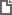 Федеральный закон от 29.09.2019 N 325-ФЗПриказ ФНС России от 15.10.2020 N ЕД-7-11/753@Федеральный закон от 20.04.2021 N 100-ФЗФедеральный закон от 17.02.2021 N 8-ФЗФедеральный закон от 26.05.2021 N 153-ФЗФедеральный закон от 29.06.2021 N 234-ФЗФедеральный закон от 30.04.2021 N 126-ФЗПриказ ФНС России от 18.06.2021 N ЕД-7-21/574@Приказ ФНС России от 18.06.2021 N ЕД-7-21/574@Приказ ФНС России от 16.07.2021 N ЕД-7-21/668@Федеральный закон от 02.07.2021 N 305-ФЗФедеральный закон от 02.07.2021 N 305-ФЗФедеральный закон от 17.02.2021 N 8-ФЗФедеральный закон от 02.07.2021 N 305-ФЗФедеральный закон от 02.07.2021 N 305-ФЗПостановление Правительства РФ от 31.05.2021 N 841Постановление Правительства РФ от 15.12.2020 N 2099Постановление Правительства РФ от 31.05.2021 N 841Постановление Правительства РФ от 15.12.2020 N 2099Письмо ФНС России от 09.07.2021 N АБ-4-20/9702@Постановление Правительства РФ от 15.12.2020 N 2099Приказ Минфина России от 15.04.2021 N 61нФедеральный закон от 02.07.2021 N 336-ФЗПостановление Правительства РФ от 21.12.2020 N 2200Приказ Минфина России от 08.06.2021 N 75н